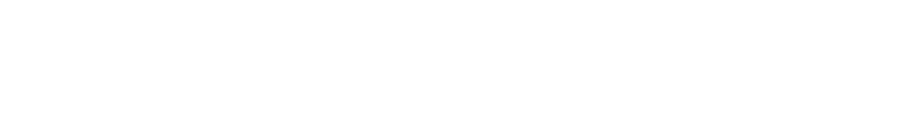 Herzlich Willkommen in unserer Unterkunft

Wir hoffen, Sie hatten eine angenehme Anreise und fühlen sich in unserer Unterkunft wohl. 

Da uns das Wohl all unserer Gäste sehr am Herzen liegt, bitten wir Sie, sich kurz mit unserer Hausordnung vertraut zu machen, um Missverständnisse im Vorfeld zu vermeiden.Sollten Sie irgendwelche Beanstandungen haben oder Mängel feststellen, bitten wir Sie uns diese umgehend mitzuteilen.WICHTIG:
Bitte lüften Sie die Unterkunft regelmäßig für wenige Minuten und schalten Sie währenddessen die Heizung aus.Bei Fragen und Beanstandungen melden Sie sich bitte bei unserer Hausverwaltung:


_____________________________ unter der Rufnummer: ______________________
oder

_____________________________ unter der Rufnummer: ______________________
Sollten Sie oder einer Ihrer Mitreisenden sich in Lebensgefahr befinden oder es sich um einen Brand handeln, so wählen Sie bitte den zentralen Notruf 112
Falls Sie außerhalb der Sprechzeiten ärztliche Hilfe benötigen wählen Sie bitte die: 116 117 Den Polizeinotruf erreichen Sie unter 110.Wir wünschen Ihnen einen angenehmen Aufenthalt. Ihr Vermieter / Ihre VermieterinWeitere Informationen: